Școala Gimnazială  Nr.27Anul  şcolar 2015-2016      TEST DE EVALUARE INIŢIALĂ        Matematică/Clasa a VIII-aTimpul de lucru efectiv este de 50 minute. Se acordă 10 puncte din oficiu. Nota finală se calculează prin împărţirea punctajului obţinut la 10.PARTEA I . Completaţi cu răspunsul  corect  (30 de puncte)5p   1. Rezultatul  calculului    este  egal  cu : .......................5p   2.Dacă  30  este  60% dintr-un număr, atunci numărul este .......................                                                                       5p  3. Desfăsurarea expresiei (  4 – 3x)2  este   .................5p  4.Perimetrul unui pătrat este 5,6 m. Aria pătratului este egală cu ........ .5p  5.Diagonalele unui romb au lungimile de 10 cm şi 24 cm. Perimetrul rombului este egal cu ...................5p 6.În tabelul de mai jos este descrisă repartiţia elevilor unei clase după unicul sport pe care îl practică       	fiecare dintre elevi.      Numărul elevilor din clasă care nu practică volei este...........PARTEA a II-a Pe foaia de test  scrieţi  rezolvările  complete. (30 de puncte)6p   7. Un obiect care costa 150  lei s-a scumpit cu 10%  şi apoi s-a ieftinit cu 10% .Cât  costă obiectul acum ?  6p    8. Rezolvaţi , în mulţimea numerelor reale ecuaţia   .  6p  9.  Dacă  și  , aflaţi    .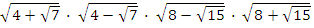  6p   10.Media aritmetică a două numere este  13,4  şi unul dintre numere este 9. Aflaţi celălalt număr.  6p   11. . Arătaţi că numărul   este întreg.PARTEA aIII-a Pe foaia de test  scrieţi  rezolvările  complete. (30 de puncte)         12.  În  triunghiul  ABC  cu  , AD este înălțimea triunghiului  iar [AM] este mediană,         și   . Știind că AM= 12 cm şi   , aflați: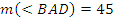   5p  a) Măsurile unghiurilor ascuțite din  triunghiului  ABC .  5p  b)Aria   și  perimetrul    triunghiului  ABC,  5p  c) Aria  triunghiului ABC, rotunjită la cel mai apropiat întreg.         13. ABCD este un dreptunghi cu AB = 15 cm şi AC = 17 cm.  5p  a) Aflaţi lungimea laturii [BC].  5p  b) Aflaţi aria şi perimetrul dreptunghiului ABCD.  5p  c) Cât la sută reprezintă lăţimea dreptunghiului din lungime ?                                                                                                                                              Prof. POPESCU MarilenaȘcoala Gimnazială  Nr.27Anul  şcolar 2015-2016      TEST DE EVALUARE INIŢIALĂDisciplina MatematicăClasa a VIII-aTimpul de lucru efectiv este de 50 minute. Se acordă 10 puncte din oficiu. Nota finală se calculează prin împărţirea punctajului obţinut la 10.PARTEA I Scrieţi litera corespunzătoare singurului răspuns corect. (30 de puncte)5p   1. Rezultatul  calculului    este  egal  cu : .........................5p   2.Dacă 90 este  60% dintr-un număr, atunci numărul este .......................                                                                       5p  3. Desfăsurarea expresiei (  3–2x)2  este   .................5p  4.Perimetrul unui pătrat este 7,2 m. Aria pătratului este egală cu ........ .5p 5.Diagonalele unui romb au lungimile  de 16 cm  şi  30 cm. Perimetrul rombului este egal cu : ..................5p 6.În tabelul de mai jos este descrisă repartiţia elevilor unei clase după unicul sport pe care îl practică       	fiecare dintre elevi.      Numărul elevilor din clasă care nu practică baschet  este......PARTEA a II-a Pe foaia de test  scrieţi  rezolvările  complete. (30 de puncte)  6p  7. Un obiect care costa 150  lei s-a scumpit cu 10% şi apoi s-a ieftinit cu 10% .Cât  costă obiectul acum ?  6p    8. Rezolvaţi , în mulţimea numerelor reale ecuaţia   .  6p  9. Dacă  și  , aflaţi    .  6p   10.Media aritmetică a două numere este  13,4  şi unul dintre numere este 9.  celălalt număr.  6p   11. . Arătaţi că numărul   este întreg.PARTEA a III-a La următoarele probleme se cer rezolvări complete. (30 de puncte)15p   12.  În  triunghiul  ABC  cu  , AD este înălțimea triunghiului  iar [AM] este mediană,         și   . Știind că AM= 12 cm şi   , aflați:         a) Măsurile unghiurilor ascuțite din  triunghiului  ABC .         b)Aria   și  perimetrul    triunghiului  ABC,         c) Aria  triunghiului ABC, rotunjită la cel mai apropiat întreg.         13. ABCD este un dreptunghi cu AB = 15 cm şi AC = 17 cm.  5p  a) Aflaţi lungimea laturii [BC].  5p  b) Aflaţi aria şi perimetrul dreptunghiului ABCD.  5p  c) Cât la sută reprezintă lăţimea dreptunghiului din lungime ?                                                                                                                                              Prof. POPESCU MarilenaTip activitateVoleiBaschetTenisFotbalNumăr de elevi10745Tip activitateVoleiBaschetTenisFotbalNumăr de elevi10745